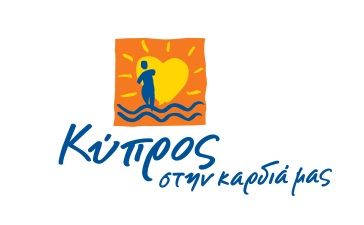 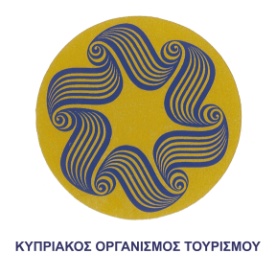 Παράρτημα ΙΚΥΠΡΙΑΚΟΣ ΟΡΓΑΝΙΣΜΟΣ ΤΟΥΡΙΣΜΟΥΠρόγραμμα για την πραγματοποίηση ταξιδίων για σκοπούς πωλήσεων (sales calls) στο εξωτερικό για προσέλκυση Ιατρικού Τουρισμού στην ΚύπροΑΙΤΗΣΗ ΓΙΑ ΕΠΙΧΟΡΗΓΗΣΗΌνομα εταιρείας/αιτητή: .………..….…..............................…………………………………………..............……………………...……..........Προορισμός ταξιδίου: ………..……………………….…………….………………………………………………….Ημερομηνίες ταξιδίου για σκοπούς πωλήσεων (sales calls): ……….…….………………………….…….………….………………………………..….…………………………………………….Αεροπορικές πτήσεις (Αερογραμμές και αριθμός πτήσης): …………………………………………………..……………………………………………………………………….………………….Κόστος αεροπορικού εισιτηρίου (σε οικονομική θέση): …….…………………….…….Ξενοδοχείο διαμονής: ………..…………………………………….………………………………………………….Κόστος ανά διανυκτέρευση: …….…..…….…………………….……….………………………….………….Πρόγραμμα συναντήσεωνΌνομα εταιρείας…………Ιστοσελίδα εταιρείας…………Όνομα ατόμου συνάντησης…………Επαγγελματικός τίτλος…………Τμήμα απασχόλησης…………Απευθείας τηλέφωνο…………Απευθείας email…………Όνομα εταιρείας…………Ιστοσελίδα εταιρείας…………Όνομα ατόμου συνάντησης…………Επαγγελματικός τίτλος…………Τμήμα απασχόλησης…………Απευθείας τηλέφωνο…………Απευθείας email…………Όνομα εταιρείας…………Ιστοσελίδα εταιρείας…………Όνομα ατόμου συνάντησης…………Επαγγελματικός τίτλος…………Τμήμα απασχόλησης…………Απευθείας τηλέφωνο…………Απευθείας email…………Όνομα εταιρείας…………Ιστοσελίδα εταιρείας…………Όνομα ατόμου συνάντησης…………Επαγγελματικός τίτλος…………Τμήμα απασχόλησης…………Απευθείας τηλέφωνο…………Απευθείας email…………